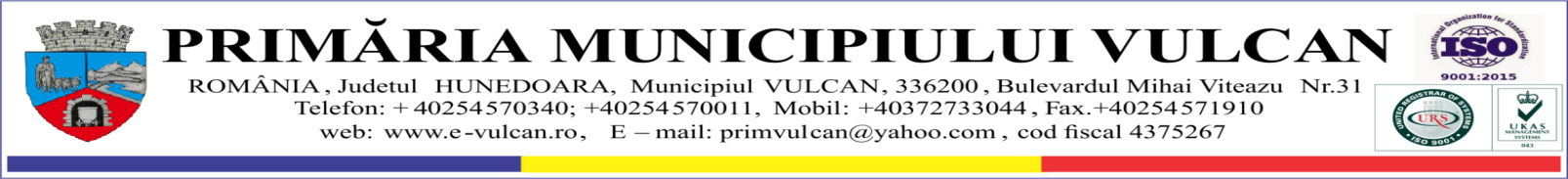 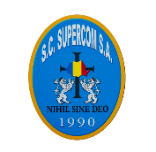 Informează cetățenii că în data de 20.08.2022 se derulează Campania de colectare a deșeurilor voluminoase pe raza Municipiului Vulcan.MOD DE COLECTARE:Cetățenii sunt rugati să depună deșeurile voluminoase lângă platformele (punctele gospodărești) de colectare a deșeurilor amenajate de Primărie.Data 20.08.2022TIPUL DEȘEURILOR COLECTATE:obiecte de mobilier , obiecte sanitare precum căzi baie, vase toaletă, cabine duș, saltele, covoare, parbrize, oglinzi de dimensiuni mari, etc.Trăiește curat, colectează separat!